СПИСЪКс промени на адреси и графици за раздаване в някои временни пунктове в областите Пловдив и Плевен(промените са нанесени с червен цвят)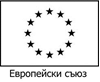 №по редВременни пунктове/населено място/Адрес на пунктоветеПериод на раздаване/начална и крайна дата на раздаване/Плевен Плевен Плевен Плевен 1Плевен - градгр. Плевен, ул.”П.Р.Славейков”№ 5002.11.2020 г. – 30.11.2020 г.2Плевен - селагр. Плевен, ул. ”Северна № 1 – стоково тържище 14.10.2020 г. – 29.10.2020 г.3Долна Митрополиягр. Долна Митрополия, ул. ”Цоньо Матев”№ 520.10.2020 г. – 06.11.2020 г.4Долни Дъбникгр. Долни Дъбник, ул. ”Ген.  Ганецки” № 223.10.2020 г. – 10.11.2020 г.5Беленегр. Белене, ул. ”Украйна” № 115.10.2020 г. – 23.10.2020 г.6Левскигр. Левски, ул.”Н. Вапцаров”№ 1-спортна зала26.10.2020 г. – 16.11.2020 г.7Червен бряггр. Червен бряг, читалище „Н. Й. Вапцаров”15.10.2020 г. – 26.10.2020 г.8Искъргр. Искър, ул. ”Хр. Ботев” № 17 А20.10.2020 г. – 05.11.2020 г.9Кнежагр. Кнежа, ул. ”23-ти септември”№ 117.10.2020 г. – 05.11.2020 г.10Гулянцигр. Гулянци, ул. „Г. С. Раковски” № 415.10.2020 г. – 27.10.2020 г.11Пордимгр. Пордим, ул. ”Иван Божинов ”№ 116.10.2020 г. – 23.10.2020 г.12Никополгр. Никопол, ул. ”Ал. Стамболийски” № 516.10.2020 г. – 07.11.2020 г.14.10.2020 г. – 29.10.2020 г.ПловдивПловдивПловдивПловдив1Р-н Централенгр. Пловдив, МСЦ на БЧК – Пловдив,  ул. "Стойчо Мушанов" 4805.10.2020 г. – 30.11.2020 г.2Р-н Юженгр. Пловдив,  бул. "Коматевско шосе“" № 2820.10.2020 г. – 30.11.2020 г.3Р-н Северенгр. Пловдив, бул. ”България „ 180-19006.10.2020 г. – 30.11.2020 г.4Р-н Източенгр. Пловдив, ул. "Ландос" № 2412.10.2020 г. – 30.11.2020 г.5Р-н Западенгр. Пловдив, ул. ”Вечерница ” № 1А 07.10.2020 г. – 30.11.2020 г.6Р-н Тракиягр. Пловдив, бул. „Освобождение” № 65 А14.10.2020 г. – 30.11.2020 г.7Асеновград  гр. Асеновград, ул. "Цар Иван Асен II" № 7607.10.2020 г. – 30.11.2020 г.8Брезовогр. Брезово, Община Брезово, ул. "Георги Димитров" 2509.10.2020 г. – 30.11.2020 г.9Калояново   гр. Калояново, ул. "Оборище"  3А09.10.2020 г. – 30.11.2020 г.10Карловогр. Карлово, бул. "Освобождение" 2812.10.2020 г. – 30.11.2020 г..11Кричимгр. Кричим, Младежки дом,  ул. "Никола Петков" 1108.10.2020 г. – 30.11.2020 г.12Куклен гр. Куклен, ул. " Александър Стамболийски" 5213.10.2020 г. – 30.11.2020 г.13Лъкигр. Лъки, Приемна на БЧК - Лъки, ул. "Възраждане" №3022.10.2020 г. – 30.11.2020 г.14Марица Общината е без общински  център - по график във всяко село 26.10.2020 г. – 30.11.2020 г.15Перущицагр. Перущица, Младежки дом, ул. "Проф. д-р Борис Тасков" №319.10.2020 г. – 30.11.2020 г.16Първомайгр. Първомай, община Първомай, ул. "Братя Миладинови" №50 08.10.2020 г. – 30.11.2020 г.17Раковскигр. Раковски, площад . "България" № 114.10.2020 г. – 30.11.2020 г.18Родопи Общината е без общински  център - по график във всяко село 26.10.2020 г. – 30.11.2020 г.19Садовогр. Садово, ул. "Иван Вазов" № 213.10.2020 г. – 30.11.2020 г.20Сопотгр. Сопот, ул. "Васил Левски" № 415.10.2020 г. – 30.11.2020 г.21Стамболийскигр. Стамболийски, ул. "Кирил и Методий" №2413.10.2020 г. – 30.11.2020 г.22Съединениегр. Съединение, бул. " Шести септември " №1316.10.2020 г. – 30.11.2020 г.23Хисар гр. Хисар,  градски стадион „Крепост”15.10.2020 г. – 30.11.2020 г.